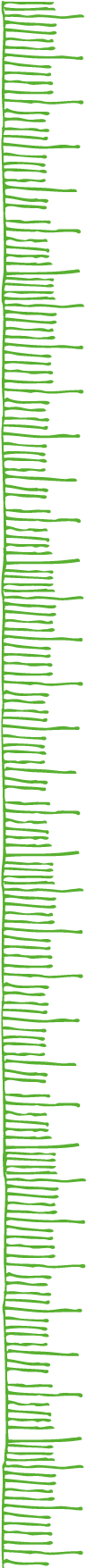 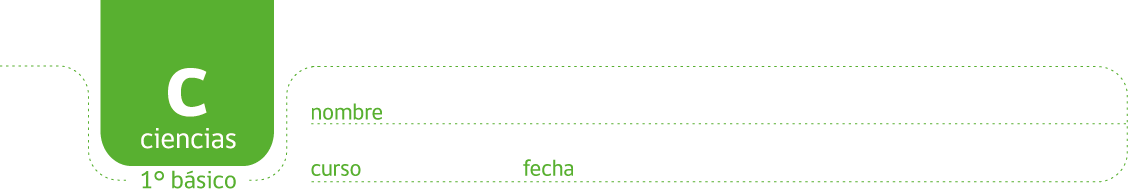 ACTIVIDAD: LOS SENTIDOSCONECTA CADA IMAGEN CON EL ÓRGANO DEL SENTIDO USADO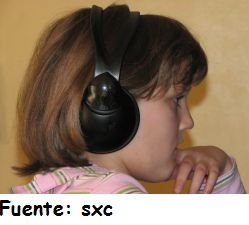 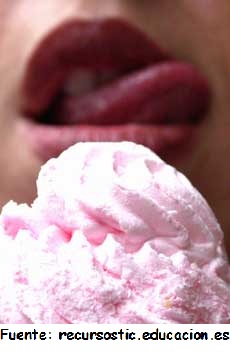 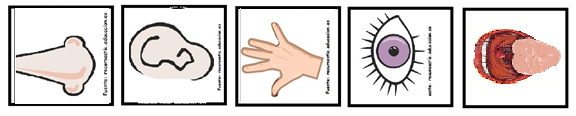 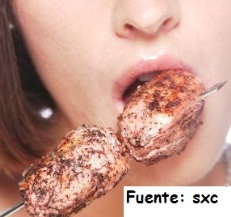 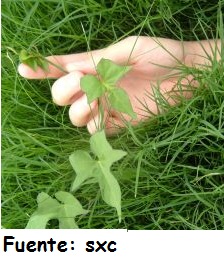 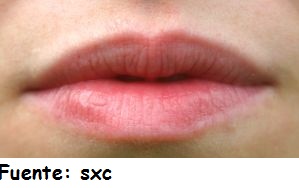 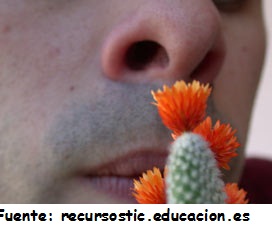 ¿Qué órganos de los sentidos puedes identificar en la siguiente imagen?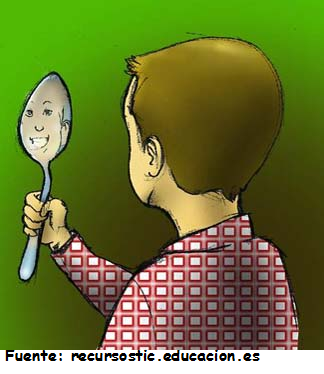 Elaborado por: Ministerio de Educación